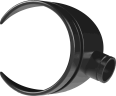 Трубы из нелегированной стали. Символическое и числовое обозначение, а также значения, которые должны соответствовать испытаниям на растяжение, указаны в таблице* 1 Mpa = 1 N/mm2Химический состав стальной трубы соотвтствует нижеуказанной таблице:В нижеуказанной Таблице Размеров-Масс / Единиц длины указаны стандартны, используемые при производствеДля сварной трубы серии M стандарта допуск по толщине стенки составляет ± 10%, в то время как для бесшовной трубы этой серии стандарта M допуск составляет ± 12,5%.В случае сварной трубы продольный сварной шов должен быть отшлифован до гладкой поверхности. Высота этого выступа не должна превышать 60% от указанной толщины стенки трубы.Труба поставлятся стандартной длины, если клиентом не указано иное. Стандартная длина составляет 6 метров или 6,40 метра..Для труб диаметром 33,7 мм или более Общее отклонение от центральной оси трубы, не должно превышать в мм значения по формуле: 0,002 х L, где L - длина, указанная производителем.Допуск на дефект овальности включен в допуск диаметра.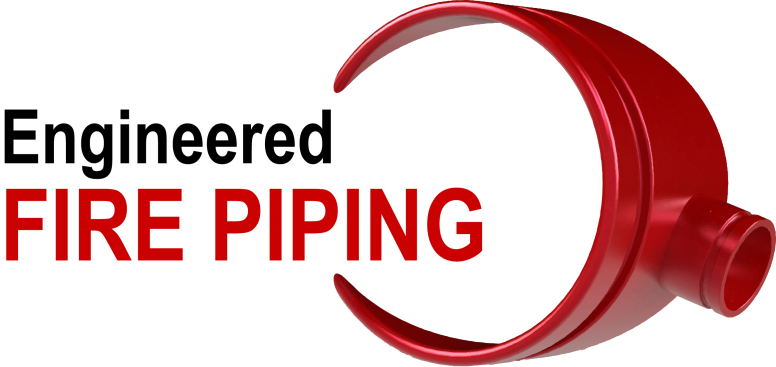 Обозначение сталиОбозначение сталиТест на растяжениеТест на растяжениеТест на растяжениеТест на растяжениеБуквенноеЧисловоеВерхний предел растяжения ReH mín.Для толщины стенки (Т)Сопротивление растяжениюRmРастяжениеA mín %БуквенноеЧисловоеMpa*Mpa*mín %S195T1,0026195320 a 52020Обозначение сталиОбозначение сталиCMnPSБуквенноеЧисловое% máx.% máx.% máx.% máx.P235TR11,02540,201,400,0350,030Внешний диаметрТолщина стенкиДопуски на внешний диаметрДопуски на внешний диаметрМасса на единицу длиныmm.mm.mm. (máx)mm. (mín)Kg/m.33,73,2034,233,32,4342,43,2042,942,03,1348,33,2048,847,93,6060,33,6060,859,75,1076,13,6076,675,36,5488,94,0089,588,08,53114,34,50115,0113,112,50139,75,00140,8138,517,10165,15,00166,5163,920,40Тип длиныДлина (L)ДопускиДопускиТип длиныДлина (L)ПрямошовныеБесшовныеm.mm.mm.Стандарт6 m or 6,4 m[+ 150 mm , - 50 mm][± 500 mm]Случайная длина4 m ≤ L ≥ 16 mДо 10% поставляемых труб могут быть короче указаннойдлины, но не могут быть короче 75% от минимального диапазона До 10% поставляемых труб могут быть короче указаннойдлины, но не могут быть короче 75% от минимального диапазона Точная длинаL ≤ 6 m[+ 10 mm , 0 mm][+ 10 mm , 0 mm]Точная длина6 m < L ≥ 12 m[+ 15 mm , 0 mm][+ 15 mm , 0 mm]Точная длинаL > 12 m[+по согласованию, 0 mm][+по согласованию, 0 mm]